第１７回美し国三重市町対抗駅伝紀北町代表選手選考トライアルレースについて　　第１７回美し国三重市町対抗駅伝の紀北町代表選手の選考トライアルレースを、下記の内容で行います。　　紀北町代表選手を目指す方は、参加してください！　　◎選考レースについて　　　　日　　　　時　　　　令和5年１２月１6日(土)　　午前１０時～正午予定　　雨天決行　　　　　　　　　　　　　　　　　　※　　午前９時３０分　　受付開始　　　　会　　　　場　　　　大白公園（紀北町矢口浦）　　　　参加資格　　　　紀北町内に在住している小学校５．６年生及び中学生(詳しくは、裏面を参考に)　　　　種　　　　目　　　　１．５㎞（対象：小学校５．６年生男女）　　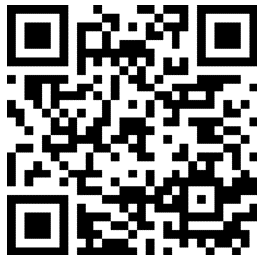 　　　　　　　　　　　　　　　　３．０㎞（対象：中学女子・一般女子）　　　　　　　　　　　　　　　　５．０㎞（対象：中学男子・高校男子・一般男子・一般女子）　　　　申　　　　込　　　　令和5年１２月１１日(月)までに、２次元コードでの申し込み、　　　　　　　　　　　　　　又は、下記申込書を紀北町役場生涯学習課又は海山総合支所　　　　　　　　　　　　　　教育室へ提出してください。（Faxでも構いません。）　　　　　　　　　　　　　　Fax　　生涯学習課47-5910　　海山総合支所教育室32-2331　　　　その他　　　　　　　　・　　紀北町代表選手を選考するレースなので、本番の大会に出場できる方のみ参加してください。　　　　　　　　・　　選考レース中での事故、けがについて応急処置以外は一切責任を負いません。　　　　　　　　　　　（レクリエーション保険には加入します。）　　　　　　　　　　　　　　　　　　　　　　　　　　　　　　　　　　　　　・　　申込者には、申込時に、コース等の詳細を配布いたします。　　　　　　　　　　　（Faxの場合は、郵送となりますので、余裕をもって申し込みください。）　　◎第１７回美し国三重市町対抗駅伝について　　　　開催日　　　　令和６年２月１８日（日）　　　　　　　　　　　　　　　　　　※　　津市に紀北町代表選手団で前泊します。（２月１７日　　出発）　　　　　　　　　　　　　　　　　　※　　詳しくは裏面または「美し国三重市町対抗駅伝ＨＰ」をご覧ください。　　　　選手選考について　　　　　　　　・　　小学生及び中学生については、権兵衛の故郷走ろう大会と選考レースの結果より上位２名を　　　　　　　　　代表選手、３位を補欠選手として選出します。（ただし、参加選手が２名に満たない場合は、校内　　　　　　　　　マラソン等の記録を参考にする場合があります。）問合せ先：紀北町役場生涯学習課　℡0597-46-3125：海山総合支所教育室　℡0597-32-3905キ　　リ　　ト　　リ　　セ　　ン第１７回美し国三重市町対抗駅伝紀北町代表選手選考参加申込書第１７回美し国三重市町対抗駅伝紀北町代表選手選考への参加を申込み(承諾)します。　　令和５年　　　　月　　　　日　　　　　　　　　　　　　　　　　　　　　　　　　　　　　　　　　　　　　申込者が未成年の場合は保護者が署名押印してください。　　　　　　　　　　　氏　　名（保護者氏名）　　　　　　　　　　　　　　　　　　　　　　　　　　　　　　　　　　　　　　㊞「第１７回美し国三重市町対抗駅伝」要項抜粋　　主催　　　　美し国三重市町対抗駅伝実行委員会　　共催　　　　三重県　　期日　　　　令和６年２月１８日（日）　　午前８時４５分スタート　　雨天決行　　コース　　　　県庁前(津市)～「三重交通Ｇ　　スポーツの杜　　伊勢」陸上競技場(伊勢市)　　参加資格　　(１)　　競技者は令和５年１２月１日現在、各市町に在住または勤務している者とする。但し、小・中学生、　　　　　ジュニア、大学生は保護者の居住地から出場するものとする。なお、ジュニア及び大学生は中学卒　　　　　業時の保護者の居住地も認める。(優先順位は現在の保護者の居住地)　　　　　　　また、組合立に通う中学生は、学校所在地からの出場も認める。(優先順位は保護者の居住地)　　(２)　　小・中学生、ジュニア、大学生以外の者で他県・他市町在住の者であっても、出身中学校所在地　　　　　の市町から２名以内の出場を認める。但し、出身中学校が組合立または国立、私立の場合には、在　　　　　学時に保護者が居住していた市町村とする。　　(３)　　①小学生については、５年生、６年生とする。　　　　　　　②ジュニアとは、平成１６年４月２日から平成２０年４月１日までに生まれた競技者をいう。　　　　　　　③２０歳以上とは、平成１６年４月１日以前に生まれた競技者をいう。　　　　　　　④４０歳以上とは、昭和５９年４月１日以前に生まれた競技者をいう。　　　　　　　⑤一般女子とは、平成２３年４月１日以前に生まれた女性競技者をいう。　　(４)　　複数のチームから参加依頼のある就労者は①出身地、②現住所、③勤務地の順で裁定する。　　(５)　　競技者資格については、主催者による資格審査を行う。　　(６)　　市町交流選手制度の規定を別に定める。氏　名ふりがな生年月日　　　　　　年　　　　月　　　　日　　　　　　年　　　　月　　　　日所　属住　所連絡先(℡)(℡)第１区小学生女子1.28㎞県庁前－矢田カップ店前第２区小学生男子1.85㎞矢田カップ店前－大倉交差点ガリバー前第３区中学生女子3.83㎞大倉交差点ガリバー前－竹屋牛肉店前第４区中学生男子5.58㎞竹屋牛肉店前－ファミリーマート三雲中道店北第５区４０歳以上男子4.60㎞ファミリーマート三雲中道店北－メガネ赤札堂前第６区ジュニア男子6.36㎞メガネ赤札堂前－JAみえなかくしだ支店前第７区一般女子2.89㎞JAみえなかくしだ支店前－中日新聞明和専売所前第８区２０歳以上女子3.43㎞中日新聞明和専売所前－ザ・ビッグエクストラ玉城店前第９区ジュニア女子5.45㎞ザ・ビッグエクストラ玉城店前－度会橋東詰第１０区２０歳以上男子6.925㎞度会橋東詰－三交G　スポーツの杜　伊勢